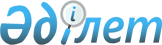 Тарбағатай ауданы бойынша 2018 жылға мектепке дейінгі тәрбие мен оқытуға мемлекеттік білім беру тапсырысын, ата-ана төлемақысының мөлшерін бекіту туралы
					
			Күшін жойған
			
			
		
					Шығыс Қазақстан облысы Тарбағатай ауданы әкімдігінің 2018 жылғы 18 маусымдағы № 322 қаулысы. Шығыс Қазақстан облысы Әділет департаментінің Тарбағатай аудандық Әділет басқармасында 2018 жылғы 3 шілдеде № 5-16-140 болып тіркелді. Күші жойылды - Шығыс Қазақстан облысы Тарбағатай ауданы әкімдігінің 2018 жылғы 10 қазандағы № 530 қаулысымен
      Ескерту. Күші жойылды - Шығыс Қазақстан облысы Тарбағатай ауданы әкімдігінің 10.10.2018 № 530 қаулысымен (алғашқы ресми жарияланған күнінен кейін күнтізбелік он күн өткен соң қолданысқа енгізіледі).

      РҚАО-ның ескертпесі.

      Құжаттың мәтінінде түпнұсқаның пунктуациясы мен орфографиясы сақталған.
      Қазақстан Республикасының 2001 жылғы 23 қаңтардағы "Қазақстан Республикасындағы жергілікті мемлекеттік басқару және өзін -өзі басқару туралы" Заңының 31-бабының 2-тармағына, Қазақстан Республикасының 2007 жылғы 27 шілдедегі "Білім туралы" Заңының 6-бабы 4-тармағының 8-1) тармақшасына, Қазақстан Республикасының 2016 жылғы 6 сәуірдегі "Құқықтық актілер туралы" Заңының 46-бабының 2-тармағының 4) тармақшасына сәйкес, Тарбағатай ауданының әкімдігі ҚАУЛЫ ЕТЕДІ:
      1. Осы қаулының қосымшасына сәйкес Тарбағатай ауданы бойынша 2018 жылға арналған мектепке дейінгі тәрбие мен оқытуға мемлекеттік білім беру тапсырысын, ата-ана төлемақысының мөлшері бекітілсін.
      2. Тарбағатай ауданы әкімдігінің 2017 жылғы 3 қарашадағы № 506 "Тарбағатай ауданы бойынша 2017 жылға арналған мектепке дейінгі тәрбие мен оқытуға мемлекеттік білім беру тапсырысын, ата-ана төлемақысының мөлшерін бекіту туралы" (Нормативтік құқықтық актілерді мемлекеттік тіркеу тізілімінде 5286 нөмірімен тіркелген, 2017 жылғы 08 желтоқсандағы Қазақстан Республикасының нормативтік құқықтық актілерінің Эталондық бақылау банкінде электронды түрде жарияланған) қаулысының күші жойылды деп танылсын.
      3. Осы қаулы оның алғашқы ресми жарияланған күнінен кейін күнтізбелік он күн өткен соң қолданысқа енгізіледі. Тарбағатай ауданы бойынша 2018 жылға арналған мектепке дейінгі тәрбие мен оқытуға мемлекеттік білім беру тапсырысы, ата-ана төлемақысының мөлшері
					© 2012. Қазақстан Республикасы Әділет министрлігінің «Қазақстан Республикасының Заңнама және құқықтық ақпарат институты» ШЖҚ РМК
				
      Аудан әкімі 

Д. Оразбаев
Тарбағатай ауданы әкімдігінің
2018 жылғы "18" маусымдағы
№ 322 қаулысына қосымша
 

№
 

Ұйымның атауы
 

Тәрбиеленушілердің саны (адам)
 

Тәрбиеленушілердің саны (адам)
 

Тәрбиеленушілердің саны (адам)
Бір айда тәрбиеленушіге жұмсалатын шығыстардың мөлшері, мектепке дейінгі тәрбие мен оқытуға мемлекеттік білім беру тапсырыстың жалпы көлемі, теңге
Бір айда тәрбиеленушіге жұмсалатын шығыстардың мөлшері, мектепке дейінгі тәрбие мен оқытуға мемлекеттік білім беру тапсырыстың жалпы көлемі, теңге
 

Бір айға арналған ата-ана төлемақысының мөлшері, теңге
 

№
 

Ұйымның атауы
БАРЛЫҒЫ
оның ішінде:
оның ішінде:
оның ішінде:
оның ішінде:
 

Бір айға арналған ата-ана төлемақысының мөлшері, теңге
 

№
 

Ұйымның атауы
БАРЛЫҒЫ
Толық күн болатын
Толық емес күн болатын
Толық күн болатын
Толық емес күн болатын
 

Бір айға арналған ата-ана төлемақысының мөлшері, теңге
1
"Асыл" ясли- балабақша" коммуналдық мемлекеттік қазыналық кәсіпорны
100
100
23 338
11000
2
 "Әсем" ясли-балабақша" коммуналдық мемлекеттік қазыналық кәсіпорны 
80
80
27 584
11000
3
 "Балауса Балғын" ясли-балабақша" коммуналдық мемлекеттік қазыналық кәсіпорны
46
46
18 248
11000
4
 "Жасулан" ясли-балабақша" коммуналдық мемлекеттік қазыналық кәсіпорны
75
75
22 653
11000
5
 "Еркеназ ясли-балабақша" коммуналдық мемлекеттік қазыналық кәсіпорны
75
75
27 340
11000
6
 "Еркетай" ясли-балабақша" коммуналдық мемлекеттік қазыналық кәсіпорны
50
50
30 485
11000
7
"Қарлығаш" ясли-балабақша" коммуналдық мемлекеттік қазыналық кәсіпорны 
60
60
27 850
11000
8
"Айгерім" ясли-балабақша" жеке меншік
20
20
38 133
11000
9
"Айгөлек" ясли-балабақша" жеке меншік
25
25
36 710
11000
10
"Айтұмар" ясли-балабақша" жеке меншік
50
50
27 403
11000
11
"Ақбота" ясли-балабақша" жеке меншік
70
70
27 159
11000
12
"Бал Бөбек" ясли-балабақша" жеке меншік
70
70
25 756
11000
13
"Еңлік" ясли-балабақша"  жеке меншік
20
20
37 121
11000
14
"Жансая" ясли-балабақша" жеке меншік
30
30
33 500
11000
15
"Жалғас" ясли-балабақша"  жеке меншік
80
80
20 690
11000
16
"Нұрай" жеке меншік ясли-балабақшасы"
22
22
35 193
11000
17
"Мөлдір бұлақ" ясли-балабақша" жеке меншік
50
50
23 548
11000
18
"Күншуақ" ясли-балабақша" жеке меншік
45
45
27 643
11000
19
"Құлыншақ" ясли-балабақша" жеке меншік
46
46
25 366
11000
20
"К.Нұрбаев атындағы орта мектебі" коммуналдық

мемлекеттік мекемесінің жанындағы шағын орталық
70
70
20 089
11000
21
"Сасанби атындағы орта мектебі" коммуналдық мемлекеттік мекемесінің жанындағы шағын орталық
40
40
4 990
11000
22
"Тана мырза атындағы орта мектебі" коммуналдық мемлекеттік мекемесінің жанындағы шағын орталық
50
50
13 473
11000
23
"Мүсірепов атындағы орта мектебі" коммуналдық мемлекеттік мекемесінің жанындағы шағын орталық
25
25
9 773
11000
24
"М.Әуезов атындағы орта мектебі" коммуналдық мемлекеттік мекемесінің жанындағы шағын орталық
60
60
9 636
11000
25
"Ы.Кабеков атындағы орта мектебі" коммуналдық мемлекеттік мекемесінің жанындағы шағын орталық
28
0
28
 

14 902
11000
26
"Асусай мектеп балабақша кешені" коммуналдық мемлекеттік мекемесінің жанындағы шағын орталық
39
39
17 021
11000
27
"С.Сейфуллин атындағы орта мектебі" коммуналдық

мемлекеттік мекемесінің жанындағы шағын орталық
40
40
9 644
11000
28
"Қ.Сатпаев атындағы орта мектебі" коммуналдық мемлекеттік мекемесінің жанындағы шағын орталық
60
30
30
7120
 

7120
11000
29
"Өкпеті орта мектебі" коммуналдық мемлекеттік мекемесінің жанындағы шағын орталық
23
23
8 949
11000
30
"Ғ.Мұратбаев атындағы орта мектебі" коммуналдық мемлекеттік мекемесінің жанындағы шағын орталық
30
30
22 497
11000
31
"Көктүбек атындағы орта мектебі" коммуналдық мемлекеттік мекемесінің жанындағы шағын орталық
23
23
14 844
11000
32
"Абай атындағы орта мектебі" коммуналдық мемлекеттік мекемесінің жанындағы шағын орталық
40
40
21 335
11000
33
"М.Әуезов атындағы орта мектебі" коммуналдық мемлекеттік мекемесінің жанындағы шағын орталық
80
80
15 202
11000
34
"Ақмектеп атындағы орта мектебі" коммуналдық мемлекеттік мекемесінің  жанындағы шағын орталық
31
31
19 392
11000
35
"С.Сейфуллин атындағы орта мектебі" коммуналдық мемлекеттік мекемесінің жанындағы шағын орталық
34
34
20 485
11000
36
"Төгісов атындағы орта мектебі" коммуналдық мемлекеттік мекемесінің жанындағы шағын орталық
55
55
18 662
11000
37
"Жетіарал мектеп балабақша кешені" коммуналдық мемлекеттік мекемесінің жанындағы шағын орталық
70
70
12 336
11000
38
"Жамбыл орта мектебі" коммуналдық мемлекеттік мекемесінің жанындағы шағын орталық
20
20
10 950
11000
39
"Ы.Алтынсарин атындағы орта мектебі" коммуналдық мемлекеттік мекемесінің жанындағы шағын орталық
40
28
12
10000
6638
11000
40
"Майлин орта мектебі" коммуналдық мемлекеттік мекемесінің жанындағы шағын орталық
13
13
23 929
11000
41
"Қ.Сатпаев атындағы орта мектебі" коммуналдық мемлекеттік мекемесінің жанындағы  шағын орталық
20
20
14 921
11000
42
"Дәулетбай мектеп балабақша кешені" коммуналдық мемлекеттік мекемесінің жанындағы шағын орталық
30
30
19 742
11000
43
"Д.Қонаев орта мектебі" коммуналдық мемлекеттік мекемесінің жанындағы шағын орталық
15
15
10 267
11000
44
"Жаңа талап орта мектебі" коммуналдық мемлекеттік мекемесінің жанындағы шағын орталық
16
16
10 042
11000
45
"Т.Тоқтаров орта мектебі" коммуналдық мемлекеттік мекемесінің жанындағы шағын орталық
25
25
11 190
11000
46
"Құйған атындағы орта мектебі" коммуналдық мемлекеттік мекемесінің жанындағы шағын орталық
23
23
13 322
11000
47
"Қ.Қайсенов атындағы орта мектебі" коммуналдық мемлекеттік мекемесінің жанындағы шағын орталық
50
50
19 337
11000
48
"Толағай мектеп балабақша кешені" коммуналдық мемлекеттік мекемесінің жанындағы шағын орталық
12
12
24 375
11000
49
"Б.Момышұлы атындағы орта мектебі" коммуналдық мемлекеттік мекемесінің жанындағы шағын орталық
15
15
13 461
11000
50
"Жаңғызтал бастауыш мектебі" коммуналдық мемлекеттік мекемесінің жанындағы шағын орталық
12
12
17 639
11000
51
"Жаңа тілеу бастауыш мектебі" коммуналдық мемлекеттік мекемесінің жанындағы шағын орталық
11
11
12 848
11000
52
"Қазақстан бастауыш мектебі" коммуналдық мемлекеттік мекемесінің жанындағы шағын орталық
20
20
14 171
11000
53
"Қызыл жұлдыз бастауыш мектебі" коммуналдық мемлекеттік мекемесінің жанындағы шағын орталық
8
8
19 333
11000
54
"Ш.Жүнісқұлов бастауыш мектебі" коммуналдық мемлекеттік мекемесінің жанындағы шағын орталық
13
13
12 801
11000
55
"Сұлутал бастауыш мектебі" коммуналдық мемлекеттік мекемесінің жанындағы шағын орталық
10
10
9 842
11000
56
"Қарой бастауыш мектебі" коммуналдық мемлекеттік мекемесінің жанындағы шағын орталық
8
8
14 583
11000
Жиыны
Жиыны
2173
2054
119
616 000